          Schéma du budget du projet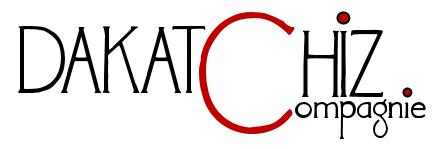 « EleKtre » la tournée des ChâteauxA ce jour, nous avons obtenu une subvention du Conseil régional, de la CDCHS et de la ville Montendre: 23 000 euros, en tout...Il nous faut encore en trouver... plus de 55 000!!!! Des demandes auprès de diverses subventions et fondations sont en cours.Légende : 